DEPARTEMEN TEKNIK KOMPUTER 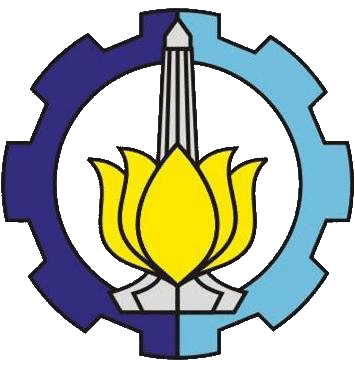 FAKULTAS TEKNOLOGI ELEKTRO DAN INFORMATIKA CERDASINSTITUT TEKNOLOGI SEPULUH NOPEMBERGedung B & C, Kampus ITS Sukolilo, Surabaya 60111Telp. (031) 5922936, 5947302, 5994251-55 (Ext.1341, 1342) Fax. (031) 5922936Email: telematics@its.ac.id LEMBAR PENILAIAN KINERJA MAGANGSemester Magang : …………..Tahun Akademik 20…../20…..Nama					:NRP				:Departemen			:Nama Pembimbing Lapangan	:No. HP			:Nama Perusahaan Mitra Magang	:Waktu Pelaksanaan Magang	:Nama Proyek/Kegiatan Magang	:								Surabaya, …………………………								Pembimbing Lapangan								(Nama Pembimbing)No.Aspek yang dinilaiBobot(B)Nilai (N)(0-100)Jumlah(B x N)1Kehadiran 102Kesungguhan melaksanakan magang153Disiplin dalam menyelesaikan pekerjaan104Tanggung jawab155Keahlian/Keterampilan dalam berprofesi206Kreatifitas /Inovasi157Sikap dan Perilaku dalam bekerja108Kemampuan bekerjasama dalam tim5JUMLAHJUMLAH100                                                                  JUMLAH (B X N)                                NILAI AKHIR =                                                                  JUMLAH BOBOT                         100                                                                  JUMLAH (B X N)                                NILAI AKHIR =                                                                  JUMLAH BOBOT                         100                                                                  JUMLAH (B X N)                                NILAI AKHIR =                                                                  JUMLAH BOBOT                         100                                                                  JUMLAH (B X N)                                NILAI AKHIR =                                                                  JUMLAH BOBOT                         100                                                                  JUMLAH (B X N)                                NILAI AKHIR =                                                                  JUMLAH BOBOT                         100